ASSOCIATION    ASSAPIS/MKTeam 79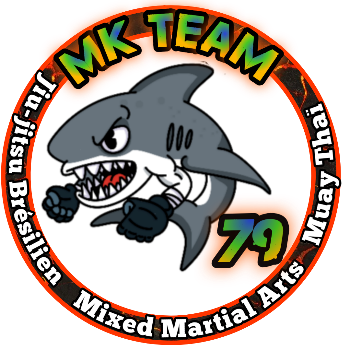 Fiche d'inscription  Tarifs SAISON 2023/2024Merci d'entourer la discipline       Public Ados et AdultesMMA - BOXE THAI - JIU JITSU BRÉSILIEN  	Coût d'inscription:  Frais adhésion 20€ + CotisationCotisation payable en 1, 2 ou 3 fois.Contact : 07 71 16 09 33 seka.ane@orange.fr ou associationacadiat79@gmail.comwww.associationacadiat79.comCertificat Médical Obligatoire pour les nouveaux !Mme/Mlle/M. ____________Nom et PrénomDate de naissance _______  Lieu de naissance ________Adresse ______________N° tél. _________________  (Domicile et travail et portable)Email _________________     Durée de l'adhésion : __________Règlement effectué par : ______(En espèces ou par chèque postal ou bancaire)Fait le _________________    A _____________________       
Signature du Président                                              Signature de l'adhérent(ou toute autre personne habilitée)                          (pour les mineurs, signature des parents)     Boxe ThaïCotisation :      100€Adhésion :         20€Total annuel :  120€   MMA   Cotisation :        130€Adhésion :           20€Total annuel :   150€   JJB + LicenceCotisation :      160€Adhésion :         20€Total annuel :  180€   Boxe Thaï + MMA +JJB+ LicenceCotisation :           220€Adhésion :              20€Total annuel :       240€   